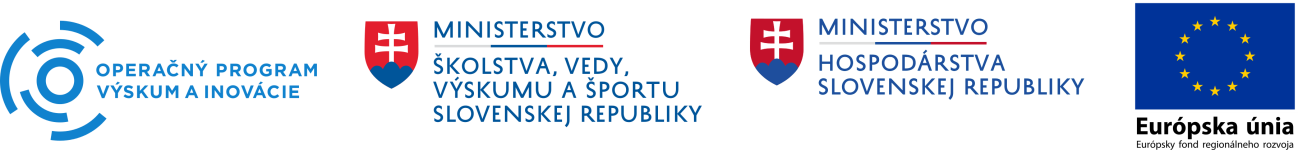 Ministerstvo školstva, vedy, výskumu a športu Slovenskej republikyriadiaci orgán pre operačný program Výskum a inováciev zastúpeníMINISTERSTVO HOSPODÁRSTVASlovenskej republikysprostredkovateľský orgán pre operačný program Výskum a inovácie(ďalej len „poskytovateľ“)vydávaINŠTRUKCIU K APLIKÁCII RÝCHLEHO TESTUIDENTIFIKÁCIE PODNIKU V ŤAŽKOSTIACHVýsledky rýchleho testu podniku v ťažkostiach sú nezáväzné.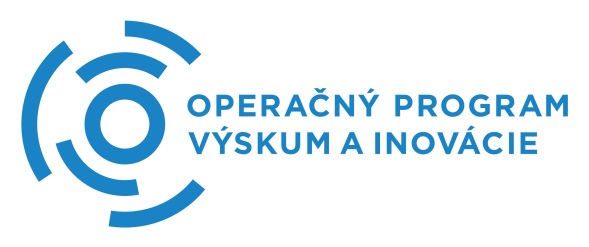  06. 12. 2017Verzia 4.0Obsah1.	Obsah	22.	ÚVOD	33.	Ciele vydania inštrukcie	34.	štruktúra inštrukcie - práca s dokumentom	35.	analýza Legálnej definície podniku v ťažkostiach	45.1.	Zdroje legálnej definície	45.2.	Legálna definícia podľa Usmernenia	45.3.	Legálna definícia podľa Nariadenia	55.4.	Rozdielne podmienky definícií:	55.5.	Uplatňovaná legálna definícia podniku v ťažkostiach	65.6.	Rozsah uplatniteľnosti definície podniku v ťažkostiach	66.	Ekonomická interpretácia podmienok podniku v ťažkostiach	77.	zdroj informácií pre posúdenie podniku v ťažkostiach	108.	výnimky z aplikácie podniku v ťažkostiach	139.	Hodnotenie skupiny podnikov	139.1.	Skupina podnikov so spoločným zdrojom kontroly	139.2.	Hodnotenie znakov podniku v ťažkostiach na úrovni skupiny	1310.	špecifické prípady - dostupnosť údajov	1411.	Zjednodušenia	1512.	záverečné ustanovenia	1513.	Prílohy	16Príloha č. 1 – TEST PODNIKU V ťAžKOSTIACH (MS EXCEL)	16PRíLOHA č. 2 – pokyny k vyplneniu testu podniku v ťažkostiach	16ÚVODMinisterstvo školstva, vedy, výskumu a športu Slovenskej republiky ako riadiaci orgán pre operačný program Výskum a inovácie (ďalej len „OP VaI“) v zastúpení ktorého koná Ministerstvo hospodárstva Slovenskej republiky ako sprostredkovateľský orgán pre OP VaI (ďalej spoločne len ako „poskytovateľ“), poskytuje v rámci implementácie operačného programu aj tzv. štátnu pomoc a pomoc de minimis (ďalej len „pomoc“).Poskytovateľ je zodpovedný za riadenie a vykonávanie operačného programu v súlade so zásadou riadneho finančného riadenia. Za týmto účelom je tiež povinnosťou poskytovateľa zabezpečenie, aby sa operácie vyberali na financovanie v súlade s kritériami vzťahujúcimi sa na operačný program, a aby sa dodržiavali uplatniteľné predpisy spoločenstva a vnútroštátne predpisy počas celého obdobia vykonávania.V zmysle čl. 3 ods.3 Nariadenia (EÚ) č. 1301/2013 zo 17. decembra 2013 o Európskom fonde regionálneho rozvoja a o osobitných ustanoveniach týkajúcich sa cieľa Investovanie do rastu a zamestnanosti, a ktorým sa zrušuje nariadenie (ES) č. 1080/2006 (ďalej len „Nariadenie o ERDF“), Európsky fond regionálneho rozvoja nepodporuje podniky v ťažkostiach.Pri poskytovaní príspevku z OP VaI je nevyhnutné preskúmať, či žiadateľ ako podnik napĺňa definíciu podniku v ťažkostiach.Ciele vydania inštrukciePrvým cieľom vydania tejto inštrukcie je zo strany poskytovateľa poskytnúť potenciálnemu žiadateľovi kompletné informácie o legálnej definícii podniku v ťažkostiach, jej právnej a ekonomicko-účtovnej interpretácii vrátane informácií o tom kedy, ako a na základe akých údajov sa posudzuje, či je podnik v ťažkostiach.Druhým cieľom vydania tejto inštrukcie je poskytnúť žiadateľovi praktický nástroj, tzv. - „Test podniku v ťažkostiach“ pre jednoduché a rýchle posúdenie stavu podniku žiadajúceho príspevok v zmysle definície podniku v ťažkostiach, ktoré plne rešpektuje spôsob hodnotenia podniku v ťažkostiach predstavený v prvom cieli.Napriek skutočnosti, že druhý cieľ nadväzuje na prvý, je samotná štruktúra inštrukcie navrhnutá tak, aby bol žiadateľ schopný správne použiť „Test podniku v ťažkostiach“ pre jednoduché a rýchle posúdenie stavu podniku bez toho, aby podrobne poznal problematiku podniku v ťažkostiach.štruktúra inštrukcie - práca s dokumentomInštrukcia k určeniu podniku v ťažkostiach pozostáva zo samotného dokumentu a dvoch príloh.Prvému cieľu sa venuje samotný dokument.Nasledujúce časti (kapitoly) tohto dokumentu slúžia na objasnenie spôsobu vyhodnocovania podmienok podniku v ťažkostiach.Druhému cieľu sa venuje príloha č. 1 a príloha č. 2.Žiadateľ postupuje pri identifikácii skutočností, či spĺňa alebo nespĺňa znaky podniku v ťažkostiach tak, že vyplní prílohu č. 1 inštrukcie – „Test podniku v ťažkostiach“. Príloha 1 je vypracovaná vo formáte MS Excel, pričom zohľadňuje všetky aspekty hodnotenia podniku v ťažkostiach. Na základe vložených údajov potenciálneho žiadateľa určí „Test podniku v ťažkostiach“, či je alebo nie je žiadateľ podnikom v ťažkostiach.Žiadateľ vypĺňa príslušné polia prílohy č. 1 na základe návodu uvedeného v prílohe č. 2 inštrukcie „Pokyny k vyplneniu testu podniku v ťažkostiach“.Test podniku v ťažkostiach predkladá žiadateľ ako povinnú prílohu žiadosti o poskytnutie nenávratného finančného príspevku (ak konkrétna výzva neurčuje inak).analýza Legálnej definície podniku v ťažkostiachZdroje legálnej definícieLegálna definícia podniku v ťažkostiach, v kontexte opatrení a podporovaných oprávnených aktivít operačného programu, vychádza z:Usmernení o štátnej pomoci na záchranu a reštrukturalizáciu nefinančných podnikov v ťažkostiach (2014/C 249/01) (ďalej len „Usmernenie“),Nariadenia (EÚ) č. 651/2014 zo 17. júna 2014 o vyhlásení určitých kategórií pomoci za zlučiteľné s vnútorným trhom podľa článkov 107 a 108 zmluvy (ďalej len „Nariadenie“).V zmysle bodu 24 Usmernenia platí, že na účely posúdenia podniku v ťažkostiach sa použije definícia uvedená v nariadení alebo oznámení, na základe ktorých sa poskytuje príspevok. Ak sa teda príspevok poskytuje:v rámci uplatniteľných pravidiel Nariadenia, aplikuje sa definícia podniku v ťažkostiach uvedená v Nariadení,mimo uplatniteľných pravidiel Nariadenia, aplikuje sa definícia podniku v ťažkostiach uvedená v Usmernení.Legálna definícia podľa UsmerneniaV zmysle bodu 24 Usmernenia platí:podnik v ťažkostiach je podnik, v súvislosti s ktorým sa vyskytne aspoň jedna z týchto okolností:V prípade spoločnosti s ručením obmedzeným, keď sa viac ako polovica jej upísaného základného imaniaprekryla akumulovanými stratami. To je prípad, keď odpočet akumulovanej straty z rezerv (a všetkých ostatných prvkov všeobecne považovaných za súčasť vlastných zdrojov spoločnosti) vedie k zápornej súhrnnej sume, ktorá presahuje polovicu upísaného základného imania;V prípade spoločnosti, keď aspoň niektorí spoločníci neobmedzene ručia za záväzky spoločnosti, kde sa viac ako polovica kapitálu vykazovaného v účtoch firmy prekryla akumulovanými stratami;Keď je podnik predmetom kolektívneho konkurzného konania alebo spĺňa kritériá podľa vnútroštátneho práva na zaradenie do kolektívneho konkurzného konania na žiadosť veriteľov;V prípade podniku, ktorý nie je MSP, keď za posledné dva roky:bol účtovný pomer dlhu podniku k vlastnému imaniu vyšší než 7,5 apomer zisku podniku pred úrokmi, zdanením a odpismi (EBITDA) k úrokovému krytiu bol nižší než 1,0Malý a stredný podnik, ktorý existuje menej ako tri roky, sa nebude považovať za podnik v ťažkostiach, pokiaľ nespĺňa podmienky stanovené v písm. c)Legálna definícia podľa NariadeniaV zmysle čl. 2 ods. 18 Nariadenia platí:podnik v ťažkostiach je podnik, v súvislosti s ktorým sa vyskytne aspoň jedna z týchto okolností:V prípade spoločnosti s ručením obmedzeným (inej ako MSP, ktorý existuje menej ako tri roky, alebo, na účely oprávnenosti na pomoc vo forme rizikového financovania, MSP do siedmich rokov od jeho prvého komerčného predaja, ktorý spĺňa požiadavky rizikových finančných investícií v nadväznosti na hĺbkovú analýzu vykonanú vybratým finančným sprostredkovateľom), ak v dôsledku akumulovaných strát došlo k zániku viac ako polovice jej upísaného základného imania. Ide o prípad, keď odpočet akumulovaných strát od rezerv (a všetkých ostatných prvkov, ktoré sa vo všeobecnosti považujú za súčasť vlastných zdrojov spoločnosti) má za následok negatívnu kumulovanú sumu, ktorá presahuje polovicu upísaného základného imania. Na účely tohto ustanovenia „spoločnosť s ručením obmedzeným“ znamená najmä tie druhy spoločností, ktoré sú uvedené v prílohe I k smernici 2013/34/EÚ, a „základné imanie“ zahŕňa, ak je to vhodné, akékoľvek emisné ážio.V prípade spoločnosti, v ktorej aspoň niektorí spoločníci majú neobmedzené ručenie za dlh spoločnosti (inej ako MSP, ktorý existuje menej ako tri roky, alebo, na účely oprávnenosti na pomoc vo forme rizikového financovania, MSP do siedmich rokov od jeho prvého komerčného predaja, ktorý spĺňa požiadavky rizikových finančných investícií v nadväznosti na hĺbkovú analýzu vykonanú vybratým finančným sprostredkovateľom), ak v dôsledku akumulovaných strát došlo k zániku viac ako polovice jej imania, ako je zaznamenané v účtovnej závierke spoločnosti. Na účely tohto ustanovenia „spoločnosť, v ktorej aspoň niektorí spoločníci majú neobmedzené ručenie za dlh spoločnosti“ znamená najmä tie druhy spoločností, ktoré sú uvedené v prílohe II k smernici 2013/34/EÚ.Keď je podnik predmetom kolektívneho konkurzného konania alebo spĺňa kritériá domácich právnych predpisov na to, aby sa stal predmetom kolektívneho konkurzného konania na žiadosť svojich veriteľov.Keď podnik dostal pomoc na záchranu a ešte neuhradil úver alebo nevypovedal záruku, alebo ak dostal pomoc na reštrukturalizáciu a stále podlieha reštrukturalizačnému plánu.V prípade podniku, ktorý nie je MSP, keď za posledné dva roky:účtovný pomer dlhu podniku k vlastnému kapitálu je vyšší než 7,5 apomer EBITDA podniku k úrokovému krytiu je nižší ako 1,0Rozdielne podmienky definícií:Definícia uvedená v Nariadení (viď kapitola 5.3) obsahuje oproti definícii uvedenej v Usmernení (viď kapitola 5.2) dodatočné ustanovenia, ktorými sú:podmienka podľa písm. d) Nariadenia, ktorá považuje podnik za podnik nachádzajúci sa v ťažkostiach, ak tomuto bola poskytnutá pomoc podľa pravidiel uvedených v Usmernení,výnimka pre podmienky definície uvedené pod písm. a) a b) Nariadenia, ktorá sa vzťahuje na MSP do siedmich rokov od ich prvého komerčného predaja, na účely oprávnenosti na pomoc vo forme rizikového financovania.Podmienka – podnik v ťažkostiach ak prijal pomoc podľa UsmerneniaÚčelom Usmernenia je stanoviť podmienky, resp. znaky, kedy sa podnik nachádza v ťažkostiach, aby mu mohla byť poskytnutá pomoc na záchranu a reštrukturalizáciu. Táto pomoc môže byť poskytnutá aj v osobitných prípadoch akútnej straty likvidity, keď nie sú naplnené znaky podniku v ťažkostiach.Pomoc poskytovaná v zmysle Usmernenia môže mať rôznu formu aj rôznu dobu jej poskytovania, avšak smeruje k zavedeniu ozdravného režimu na základe reštrukturalizácie.Zároveň Usmernenie (v bode 47) uvádza, že reštrukturalizačný plán by mal vylučovať akúkoľvek ďalšiu pomoc, a to za účelom, aby na základe realistických predpokladov bola počas prijateľnej časovej lehoty zabezpečená dlhodobá životaschopnosť podniku, ktorému sa poskytuje na tieto účely takáto pomoc (na záchranu alebo reštrukturalizáciu).Posúdenie podniku podľa definície uvedenej v Usmernení predpokladá, že pri splnení definície v Usmernení ide o podnik, ktorému je možné, resp. potrebné poskytnúť pomoc na záchranu alebo reštrukturalizáciu. Ak už teda podnik raz takúto pomoc podľa usmernenia prijal tak je, resp. bol v čase posudzovania v ťažkostiach, resp. v problémoch s akútnou stratou likvidity a tento stav pretrváva do momentu úplného ozdravenia podniku, t.j. zabezpečenia jeho trvalej životaschopnosti bez akejkoľvek ďalšej pomoci.Podnik teda nebude v súvislosti s pomocou na záchranu a reštrukturalizáciu považovaný za podnik v ťažkostiach až v momente keď:podnik, ktorý dostal pomoc na záchranu, už uhradil úver alebo vypovedal záruku, alebo podnik, ktorý dostal pomoc na reštrukturalizáciu, už nepodlieha reštrukturalizačnému plánu.Táto osobitná podmienka v Nariadení je logickým doplnením účelu definície uvedenej v Usmernení a vzhľadom na uvedené by mala táto podmienka platiť za každých okolností, či už je podnik v ťažkostiach posudzovaný v režime Nariadenia alebo Usmernenia a to najmä s ohľadom na skutočnosť, že pomoc poskytovaná v rámci OP VaI nie je poskytovaná na účely záchrany a reštrukturalizácie, a to ani v prípadoch, ak je poskytovaná mimo pravidiel Nariadenia.Uplatňovaná legálna definícia podniku v ťažkostiachV zmysle vyššie uvedeného je možné konštatovať, že definícia podľa Usmernenia a Nariadenia je v podmienkach OP VaI totožná. Z uvedeného dôvodu sa bude (čo do rozsahu) uplatňovať definícia tak ako je uvedená v Nariadení, keďže táto logicky zahŕňa dodatočné pravidlá, ktorých aplikácia je v kontexte účelu Usmernenia vecne odôvodnená, prípadne nemá na výsledok posúdenia podniku v ťažkostiach žiadny vplyv (výnimka pre MSP pre rizikové financovanie).Pre úplnosť sa uvádza, že podnik v ťažkostiach je posudzovaný podľa Usmernenia alebo Nariadenia podľa toho, či sa príspevok poskytuje v rámci Nariadenia alebo mimo neho. Napriek uvedenému je vecný obsah posúdenia podniku v ťažkostiach totožný.V ďalšej časti dokumentu sa používa pojem podnik v ťažkostiach, pričom sa má na mysli širšia definícia tak ako bola uvedená vyššie a vecne zodpovedá rozsahu podmienok definovaných v písm. a) až e) legálnej definície uvedenej v Nariadení.Rozsah uplatniteľnosti definície podniku v ťažkostiachCieľom článku 3 ods. 3 písm. d) Nariadenia o ERDF je zabrániť situácii, aby by bol príspevok poskytnutý podniku, ktorý je na pokraji bankrotu (t.j. spĺňa znaky podniku v ťažkostiach).Podmienka uplatnenia definície podniku v ťažkostiach sa vzťahuje na pojem „podnik“, t.j. definícia podniku v ťažkostiach sa aplikuje v každom prípade, ak je príjemcom príspevku subjekt, ktorý je podnikom. Za podnik sa považuje každá entita s právnou subjektivitou, ktorá vykonáva hospodársku (ekonomickú) činnosť, t.j. ak poskytuje tovary, alebo služby na trhu za odplatu.Skutočnosť, či takéto podniky dosahujú alebo nedosahujú zisk (najmä ak sú subjekty založené za iným účelom než dosahovanie zisku) je na účely aplikácie ustanovení určujúceho podnik v ťažkostiach irelevantná, t.j. aj takéto osobitné kategórie podnikov, ktoré nie sú založené za účelom dosahovania zisku, podliehajú posúdeniu znakov podniku v ťažkostiach, ak vykonávajú hospodársku (ekonomickú) činnosť.Uvedené platí bez ohľadu na skutočnosť, či je príspevok poskytovaný podniku:v režime štátnej pomoci, resp. pomoci de minimis alebo mimo nej,na rozvoj hospodárskych (ekonomických) aktivít podniku alebo iných než hospodárskych (ekonomických) aktivít podniku,ktorý je zriadený mimo účelu dosahovania zisku, či vykonávania podnikateľskej činnosti (podnikateľská činnosť podľa národnej legislatívy nie je zhodná a nenahrádza pojem podnik, hoci sa môžu navzájom prelínať),subjektu súkromného, verejného sektora ale terciárneho sektora.Ak príslušná výzva stanovuje podmienku poskytnutia príspevku zákazu poskytnutia príspevku podniku, ktorý je v ťažkostiach, bude sa každý žiadateľ v rámci takejto výzvy považovať za podnik (bez osobitného preskúmavania, či vykonáva hospodársku činnosť) a bude povinný preukázať, či je alebo nie je v ťažkostiach.Ekonomická interpretácia podmienok podniku v ťažkostiachPosúdenie podmienok podľa písm. a) kapitoly 5.3Podmienka stanovuje, že sa má posúdiť, či v referenčnom účtovnom období došlo k takým akumulovaným stratám, ktoré by spôsobili stratu viac než ½ hodnoty základného imania.Podniky zahrňované pod písm. a) z hľadiska právnej formy predstavujú:spoločnosť s ručením obmedzeným,akciovú spoločnosť,jednoduchú spoločnosť na akcie,štátny podnik,družstvo.Všetky tieto podniky účtujú v systéme podvojného účtovníctva.Ekonomická interpretácia a praktická aplikácia podmienky vychádza zo skutočnosti, že hodnota vlastného imania podniku v sebe odráža hospodárenie podniku, a teda v sebe zahŕňa aj prípadnú akumulovanú stratu podniku.Vlastné imanie počítané v účtovných závierkach podvojného účtovníctva v sebe zahŕňa všetky plusové aj mínusové položky ako základné imanie, ostatné kapitálové fondy, vytvorené základné imanie, rezervné fondy tvorené zo ziskov, kladné hospodárske výsledky, nerozdelený zisk minulých rokov, záporné hospodárske výsledky, neuhradená strata minulých rokov a ďalšie (pre viac informácií o skladbe položiek vlastného imania viď Súvahu).Z uvedeného dôvodu je tak súčasťou hodnoty vlastného imania vykazovaného v účtovných závierkach podniku aj akumulovaná strata, ktorá sa dosiahla v bežnom účtovnom období, resp. v minulých účtovných obdobiach ako aj hodnota základného imania.Z uvedeného dôvodu sa preto interpretuje podmienka podľa písm. a) tak, že ak hodnota vlastného imania (obsahujúca napočítané všetky pozitívne aj negatívne položky, ktoré sa do výpočtu vlastného imania započítavajú) bude nižšia než polovica hodnoty základného imania, došlo hospodárením podniku k takým akumulovaným stratám, ktoré spôsobili, že došlo k strate, resp. prekryvu ½ základného imania podniku.V tomto prípade dochádza k posúdeniu výšky vlastného imania spoločnosti a následne jeho porovnaniu k hodnote základného imania a to za referenčné účtovné obdobie, ktoré je vymedzené v podmienkach výzvy.Uvedená podmienka sa posudzuje len za jedno účtovné referenčné obdobie (bežné účtovné obdobie).Posúdenie podmienok podľa písm. b) kapitoly 5.3Podmienka stanovuje, že sa má posúdiť, či v referenčnom účtovnom období došlo k takým akumulovaným stratám, ktoré by spôsobili stratu viac než ½ hodnoty vlastného imania. Na rozdiel od definície uvedenej v písm. a) nedochádza k porovnaniu hodnoty vlastného imania s hodnotou základného imania, a preto aj spôsob vyhodnotenia bude mierne odlišný.Podniky zahrňované pod písm. b) z hľadiska právnej formy predstavujú:komanditnú spoločnosť,verejnú obchodnú spoločnosť,fyzickú osobu:zapísanú v obchodnom registri nezapísanú v obchodnom registriOsobitnou kategóriou podnikov sú podniky verejného a tretieho sektora.Medzi osobitné kategórie podnikov patrí:obec, mesto, vyšší územný celok,rozpočtová organizácia (štátna alebo v zriaďovateľskej pôsobnosti obce, resp. VÚC),príspevková organizácia (štátna alebo v zriaďovateľskej pôsobnosti obce, resp. VÚC),organizácie, ktorých nezisková činnosť vyplýva z osobitného predpisu, na základe ktorého vznikli, medzi ktoré patria najmä:občianske združenia,)záujmové združenia právnických osôb,)  cirkvi a náboženské spoločnosti,)  neziskové organizácie poskytujúce všeobecne prospešné služby,) nadácie,)neinvestičné fondy,)  ďalšie právnické osoby.)Všetky tieto typy podnikov sú spoločne ďalej označované jedným pojmom ako „nezisková organizácia“.Keďže tieto spoločnosti nevytvárajú žiadne základné imanie, pristupuje sa v rámci posudzovania znakov podniku v ťažkostiach podľa pravidiel platných pre písm. b).Podniky zahrňované pod písm. b) účtujú spravidla v systéme podvojného účtovníctva, pričom niektoré typy podnikov môžu za určitých okolností viesť účtovníctvo v systéme jednoduchého účtovníctva (fyzická osoba nezapísaná v obchodnom registri a nezisková organizácia) a niektoré typy podnikov si môžu uplatňovať tzv. paušálne výdavky alebo viesť daňovú evidenciu (v prípade fyzických osôb nezapísaných v obchodnom registri).Obdobne ako pri podmienke podľa písm. a) vychádza ekonomická interpretácia a praktická aplikácia tejto podmienky zo skutočnosti, že hodnota vlastného imania v sebe zahŕňa aj prípadnú akumulovanú stratu hospodárenia podniku.Z uvedeného je preto možné vyvodiť záver, že pokiaľ je hodnota vlastného imania záporná, akumulovaná strata presiahla hodnotu celého vlastného imania.V prípade, ak je hodnota vlastného imania kladná a zároveň podnik dosiahol kladný hospodársky výsledok v referenčnom účtovnom období, nie je podmienka naplnená.V prípade, ak je hodnota vlastného imania kladná, ale podnik dosiahol v referenčnom účtovnom období stratu, je potrebné posúdiť, či je strata tohto účtovného obdobia natoľko vysoká, že môže prekryť viac než jednu polovicu hodnoty vlastného imania pred započítaním straty príslušného referenčného účtovného obdobia.Dochádza k vzájomnému porovnaniu modifikovanej hodnoty vlastného imania (hodnota vlastného imania pred započítaním straty účtovného obdobia) a hodnoty straty v referenčnom účtovnom období.Uvedená podmienka sa posudzuje len za jedno účtovné referenčné obdobie (bežné účtovné obdobie).Posúdenie podmienok podľa písm. e) kapitoly 5.3Účtovný pomer dlhu podniku k vlastnému kapitálu sa určí vzorcom:kde:MZ – 	miera zadlženosti podniku. Ide tzv. pomerový ekonomický ukazovateľ podniku na posúdenie miery zadlženosti podniku, ktorá sa počíta ako podiel celkových záväzkov podniku k hodnote vlastného imania podniku. Celkové záväzky podniku na tieto účely zahŕňajú všetky dlhodobé ako aj krátkodobé záväzky, a to vrátane záväzkov z obchodného styku ako aj hodnotu bankových úverov a finančných výpomocí, ktoré podnik prijal.Posudzuje sa, či je hodnota ukazovateľa väčšia než 7,5pričom platí:ak je hodnota vlastného imania menšia alebo rovná nule, predpokladá sa, že podmienka je naplnená, t.j. podnik spĺňa pre toto kritérium podmienku podniku v ťažkostiach v príslušnom referenčnom roku.Pomer EBITDA podniku k úrokovému krytiu sa určí vzorcom:kde:ÚKEBITDA – 	úrokové krytie počítané z EBITDA. Ide tzv. pomerový ekonomický ukazovateľ podniku na posúdenie schopnosti podniku pokryť „efektom“ z podnikateľskej činnosti podniku (meraným na báze modifikovaného výsledku hospodárenia, tzv. EBITDA) nákladové úroky, ktoré musí podnik platiť za získanie (požičanie) cudzích zdrojov na financovanie vlastnej podnikateľskej činnosti.NÚ – 	nákladový úrok, ide o úroky podniku za získanie (požičanie) cudzích zdrojov financovania podnikateľskej činnosti,EBITDA - 	hospodársky výsledok podniku za účtovné obdobie pred zdanením navýšený o nákladové úroky, odpisy a opravné položky,Posudzuje sa, či je hodnota ukazovateľa menšia než 1,0pričom platí:ak je hodnota nákladových úrokov nula, predpokladá sa, že podmienka nie je naplnená, t.j. podnik nespĺňa pre toto kritérium podmienku podniku v ťažkostiach v príslušnom referenčnom roku.Vyhodnotenie podľa podmienok uvedených v písm. e) kapitoly 5.3Aby bol podnik v ťažkostiach podľa písm. e), musí mať v oboch rokoch účtovný pomer dlhu k vlastnému kapitálu vyšší než 7,5 a v oboch rokoch pomer EBITDA k úrokovému krytiu nižší ako 1,0. Pri výpočte sa osobitne zohľadní skutočnosť, ak je hodnota vlastného imania menšia alebo rovná nule, resp. ak je hodnota nákladových úrokov nula.Posúdenie podmienok podľa písm. c) a d) kapitoly 5.3Podmienky podľa písm. c) a d) sa posudzujú na základe osobitných informácií, ktoré poskytuje žiadateľ.zdroj informácií pre posúdenie podniku v ťažkostiachZdroje informácií pre posúdenie podmienok podľa písm. a), b) a e) kapitoly 5.3Základným zdrojom informácií pre posúdenie podmienok podniku v ťažkostiach v zmysle písm. a), b) a e) je najmä účtovná závierka spoločnosti, daňová evidencia a doplňujúce informácie o podniku žiadateľa.V prípade, ak podnik účtuje v systéme podvojného účtovníctva je zdrojom informácií:súvaha,výkaz ziskov a strát.V prípade, ak podnik účtuje v systéme jednoduchého účtovníctva je zdrojom informácií:výkaz o majetku a záväzkoch,výkaz o príjmoch a výdavkoch,doplnená informácia o stave nákladových (platených) úrokov.V prípade ak spoločnosť vedie daňovú evidenciu je zdrojom informácií daňová evidencia o:príjmoch,daňových výdavkoch,hmotnom majetku a nehmotnom majetku zaradenom do obchodného majetku, zásobách a pohľadávkach,záväzkoch.Relevantné údaje z účtovnej závierky a účtovnej evidencie, ktoré sa berú do úvahy pri vyhodnocovaní podmienok podľa písm. a), b) a e) sú uvedené v tabuľke 1. Vzhľadom na to, že forma daňovej evidencie nie je určená, relevantné údaje v týchto prípadoch sú tie, ktoré svojím vecným obsahom zodpovedajú príslušným položkám uvedeným v tabuľke 1.V prípade, ak niektoré účtovné závierky obsahujú delenie údajov podľa príslušnosti k zdaňovanej a nezdaňovanej činnosti na účely posúdenia znakov podniku v ťažkostiach sa použije súčet hodnôt za zdaňovanú a nezdaňovanú činnosť.Zdroje informácií pre posúdenie podmienky podľa písm. c) kapitoly 5.3Doplňujúcimi údajmi o podniku žiadateľa podľa písm. c) je najmä posúdenie, či sa podnik v dobe posudzovania podmienok podniku v ťažkostiach nenachádza v jednej z nasledujúcich situácií, ktorá znamená, že je podnikom v ťažkostiach.Žiadateľ, ktorým je obec, mesto alebo vyšší územný celok zodpovedá v rámci písm. c) nasledovnú otázku:Je územná jednotka v nútenej správe podľa § 19 zákona č. 583/2004 Z. z. o rozpočtových pravidlách územnej samosprávy a o zmene a doplnení niektorých zákonov v znení neskorších predpisov?Žiadateľ, ktorým je príspevková alebo rozpočtová organizácia zodpovedá v rámci písm. c) nasledovnú otázku:Je zriaďovateľ v nútenej správe podľa § 19 zákona č. 583/2004 Z. z. o rozpočtových pravidlách územnej samosprávy a o zmene a doplnení niektorých zákonov v znení neskorších predpisov?Všetci ostatní žiadatelia zodpovedajú nasledovnú otázku:Je na majetok, resp. na samotný podnik (v zmysle zákona č. 7/2005 Z. z. o konkurze a reštrukturalizácii a o zmene a doplnení niektorých zákonov v znení neskorších predpisov):a) začaté konkurzné konanie,b) vyhlásený konkurz,c) zastavené konkurzné konanie pre nedostatok majetku,d) zrušený konkurz pre nedostatok majetku,V prípade, ak sa podnik nachádza v niektorej z uvedených situácií, je vyhodnotený ako podnik v ťažkostiach.Zdroje informácií pre posúdenie podmienky podľa písm. d) kapitoly 5.3Doplňujúcimi údajmi o podniku žiadateľa podľa písm. d) je najmä posúdenie, či podnik v minulosti prijal pomoc na záchranu a či už uhradil úver alebo vypovedal záruku, alebo ak dostal pomoc na reštrukturalizáciu, či stále podlieha reštrukturalizačnému plánu.V prípade, ak podnik prijal pomoc na záchranu alebo reštrukturalizáciu, pričom neuhradil úver, nevypovedal záruku, alebo stále podlieha reštrukturalizačnému plánu, ide o podnik v ťažkostiach.Spoločné ustanovenie pre prípady, ak podnik úspešne prešiel ozdravným režimom a už netrvajú dôvody uvedené v písm. c) a d) kapitoly 5.3.Pokiaľ podnik k termínu posudzovania podniku v ťažkostiach:prešiel ozdravným režimom, v dôsledku ktorého už netrvá žiadna zo skutočností uvedených v písm. c) a zároveňnie sú naplnené podmienky písm. d) je žiadateľ spôsobilý, aby v zmysle písm. c) a písm. d) nebol vyhodnotený ako podnik v ťažkostiach.Tabuľka 1 – Relevantné údaje z účtovnej závierky a účtovnej evidencie na výpočet hodnôt vstupujúcich do výpočtu podniku v ťažkostiach*zahŕňa sa do výpočtu jedine ak je výsledkom hospodárenia za účtovné obdobie strataV prípade, ak niektoré účtovné závierky obsahujú delenie údajov podľa príslušnosti k zdaňovanej a nezdaňovanej činnosti na účely posúdenia znakov podniku v ťažkostiach sa použije súčet hodnôt za zdaňovanú a nezdaňovanú činnosť.kde:S – 	predstavuje výkaz účtovnej evidencie „Súvaha“VZaS - 	predstavuje výkaz účtovnej evidencie „Výkaz ziskov a strát“MaZ - 	predstavuje výkaz účtovnej evidencie „Výkaz o majetku a záväzkoch“,PaV - 	predstavuje výkaz účtovnej evidencie „Výkaz o príjmoch a výdavkoch“,Číslo za písmenom predstavuje príslušný riadok výkazu obsahujúci údaje na posúdenieNÚ -	nákladový (platený) úrokDoplňujúci údaj – predstavuje údaj z účtovnej evidencie, ktorý sa nenachádza vo výkazoch účtovnej závierkyUvedené parametre sa dosadzujú do vzorcov a vyhodnocujú podľa interpretácie uvedenej v kapitole 6.Označenie zdroja údajov v tabuľke 1 zodpovedá aktuálne platnému značeniu riadkov účtovných závierok, ktoré sa používajú pre účtovné obdobie začaté od 1.1. 2015.výnimky z aplikácie podniku v ťažkostiachPri posudzovaní naplnenia podmienok podniku v ťažkostiach sa berie do úvahy aj informácia o veľkosti podniku a doby existencie MSP ku dňu posudzovania podmienok podniku v ťažkostiach.Veľkostná kategória podnikuV prípade, ak sa žiadateľ klasifikoval ako MSP v zmysle definície uvedenej v Odporúčaní Komisie zo 6. mája 2003 o definícii mikro, malých a stredných podnikov (2003/361/ES) (ďalej len „Oznámenie“), resp. v prílohe I Nariadenia, potom sa na tento prípad neaplikujú podmienky podniku v ťažkostiach uvedených v písm. e) legálnej definície podniku v ťažkostiach. Pre úplnosť informácie sa uvádza, že definícia MSP v Oznámení aj Nariadení je totožná. Doba existencie MSPV prípade, ak je žiadateľom MSP, ktorý existuje ku dňu posudzovania podmienok podniku v ťažkostiach kratšie ako 3 roky, na tento sa neaplikujú podmienky podniku v ťažkostiach uvedených v písm. a), resp. písm. b) uplatňovanej legálnej definície podniku v ťažkostiach.Hodnotenie skupiny podnikovSkupina podnikov so spoločným zdrojom kontrolyV zmysle rozhodovacej praxe súdov je podnik definovaný ako samostatná hospodárska jednotka, ktorá má spoločný zdroj kontroly. Spoločnosť so spoločným zdrojom kontroly predstavuje skupinu podnikov (členov skupiny), medzi ktorými existujú majetkové, finančné, právne, alebo iné vzťahy (väzby), ktoré umožňujú jednému zdroju dominantným spôsobom ovplyvňovať všetky podniky v takejto skupine.Skupina podnikov so spoločným zdrojom kontroly sa sleduje prostredníctvom vzťahov medzi právnickými osobami ale aj prostredníctvom vzťahov fyzickej osoby, alebo skupiny fyzických osôb konajúcich spoločne (prepojenie podnikov cez fyzické osoby). Pri určovaní skupiny so spoločným zdrojom kontroly nie je relevantné miesto výkonu činností, resp. sídlo podniku, t.j. do skupiny sa zaraďujú aj podniky mimo územia SR.Keďže pre určenie skupiny podnikov je podstatný „spoločný zdroj kontroly“, nemali by sa sem zahŕňať také podniky, ktoré síce majú vzťah ku skupine (alebo naopak skupina má vzťah k podniku), avšak miera týchto vzťahov (napr. podiel na majetku alebo iné práva) neumožňuje skupine ovládať takýto podnik, alebo naopak.V bežnej praxi ide predovšetkým o vzťah dcérskej a materskej spoločnosti, pričom materská spoločnosť ako člen skupiny môže mať sídlo napr. v Nemecku. Hodnotenie znakov podniku v ťažkostiach na úrovni skupinyAk je podnik žiadateľa súčasťou väčšej podnikateľskej skupiny, ktorá má spoločný zdroj kontroly, aplikuje sa hodnotenie znakov podniku v ťažkostiach na všetkých členov tejto skupiny spoločne v zmysle pravidiel uvedených v predchádzajúcich kapitolách.Konsolidované údajePri hodnotení znakov podniku v ťažkostiach na skupine so spoločným zdrojom kontroly sa vychádza zo spoločných finančných (ekonomických) údajov skupiny so spoločným zdrojom kontroly ako celku, t.j. hodnotenie znakov sa vykonáva na základe konsolidovaných účtovných údajov. Konsolidované údaje pritom nemusia v tomto kontexte predstavovať len údaje, ktoré sa konsolidujú za skupinu podnikov v zmysle pravidiel smerníc/zákona o účtovníctve, ale aj konsolidáciu údajov za skupinu „širšiu“, keďže podstatný je spoločný zdroj kontroly, čo môže v praxi predstavovať skupinu presahujúcu podniky, ktoré sa v zmysle účtovných pravidiel konsolidujú v skupine.Pokiaľ je skupina so spoločným zdrojom kontroly totožná so skupinou podnikov, ktorá sa v zmysle pravidiel smerníc/zákona o účtovníctve konsoliduje posúdia sa znaky podniku v ťažkostiach na úrovni skupiny na základe údajov konsolidovanej účtovnej závierky.Pokiaľ nie je skupina so spoločným zdrojom kontroly totožná so skupinou podnikov, ktorá sa v zmysle pravidiel smerníc/zákona o účtovníctve konsoliduje, posúdia sa znaky podniku v ťažkostiach na úrovni skupiny na základe osobitnej tzv. ad hoc konsolidácie údajov konsolidovaných a/alebo individuálnych účtovných závierok členov skupiny so spoločným zdrojom kontroly.PreukázaniePosúdenie na úrovni skupiny podnikov so spoločným zdrojom kontroly je povinný vykonať žiadateľ. Žiadateľ na účely posúdenia znakov podniku v ťažkostiach na úrovni skupiny podnikov so spoločným zdrojom kontroly, v zmysle uvedených pravidiel, poskytuje vyhlásenie, ktoré tvorí súčasť prílohy č. 1.Absencia niektorých údajov pre ad hoc konsolidáciu:Pokiaľ z objektívnych dôvodov nevie žiadateľ získať údaje pre vykonanie ad hoc konsolidácie (napr. z dôvodu, že niektorý z členov skupiny so spoločným zdrojom kontroly takéto údaje odmieta poskytnúť, alebo sú údaje nepoužiteľné – napr. z dôvodu odlišného spôsobu vedenia účtovníctva v tretích krajinách a pod.) žiadateľ posúdi znaky podniku v ťažkostiach na úrovni skupiny so spoločným zdrojom kontroly s určitou mierou neistoty. V tomto prípade je posúdenie znakov podniku v ťažkostiach vykonané v dobrej viere žiadateľa a vyhlásenie žiadateľa o skupine so spoločným zdrojom kontroly sa považuje za vyhlásenie v dobrej viere. Žiadateľ nesmie vyhlásením uviesť poskytovateľa do omylu. Vyhlásenie, že skupina podnikov so spoločným zdrojom kontroly nie je v ťažkostiach môže žiadateľ poskytnúť aj v prípade chýbajúcich údajov niektorých členov skupiny avšak len v prípade, ak aj bez týchto údajov možno odôvodnene predpokladať, že skupina ako celok nie je v ťažkostiach.špecifické prípady - dostupnosť údajovV prípade, ak nie je možné z účtovných výkazov získať údaje pre vyhodnotenie niektorej z podmienok podniku v ťažkostiach z dôvodu, že takýto údaj sa v účtovnej závierke v zmysle platných opatrení MF SR, resp. vzorov účtovných závierok nesleduje, tak sa predmetná podmienka vyhodnotí alternatívnym spôsobom, keďže skúmanie splnenia podmienok definície je v týchto prípadoch v praxi neaplikovateľné.Alternatívny spôsob posúdenia bude vychádzať z vykazovaných údajov a ekonomickej interpretácie podmienok podniku v ťažkostiach tak, aby bol najviac relevantný vo vzťahu k dosiahnutiu účelu podmienok podniku v ťažkostiach pri rešpektovaní zásady opatrnosti.ZjednodušeniaV prípade, ak z ekonomickej interpretácie jednotlivých podmienok podniku v ťažkostiach vyplýva, že splnenie niektorej z podmienok podniku v ťažkostiach znamená prakticky aj splnenie inej podmienky podniku v ťažkostiach z dôvodu priamej vzájomnej závislosti takýchto podmienok, je postačujúce vyhodnotenie len „prísnejšej“ podmienky podniku v ťažkostiach. V týchto prípadoch je možné upustiť od osobitného vyhodnocovania takej podmienky, ktorá je priamo závislá na vyhodnotení „prísnejšej“ podmienky.Ak objektívne nie je možné, aby niektorá z podmienok podniku v ťažkostiach bola naplnená z dôvodu, že existuje legislatívne, alebo praktické obmedzenie, ktoré vylučuje aby mohlo dôjsť k naplneniu konkrétnej podmienky podniku v ťažkostiach, je možné od posúdenia takejto podmienky upustiť.Praktické zjednodušenie:Pre právne formy obec, mesto a VÚC nie je potrebné posudzovanie podmienok podľa písm. a), b) a e) a to z dôvodu, že na posúdenie podniku v ťažkostiach pre tieto právne formy je postačujúce zhodnotenie, či je/nie je takýto podnik v nútenej správe, keďže podmienky zavedenia nútenej správy sú prísnejšie než je spôsob výpočtu ukazovateľov podniku v ťažkostiach podľa údajov účtovnej závierky postupom zodpovedajúcemu písm. a), b) a e) definície podniku v ťažkostiach.Pre právne formy obec, mesto, VÚC, príspevková organizácia, rozpočtová organizácia platí, že takéto subjekty v podmienkach SR nie sú spôsobilé na to, aby im bola poskytnutá pomoc na záchranu alebo reštrukturalizáciu. Preto je aj vyhodnotenie takejto podmienky v uvedených prípadoch právnej formy irelevantné.Pre právne formy obec, mesto, VÚC, príspevková organizácia, rozpočtová organizácia sa takisto neposudzuje podmienka podniku v ťažkostiach na skupine podnikov, keďže sa v praxi neočakáva, že táto právna forma bude pôsobiť na voľnom trhu v kooperácii s ostatnými materskými alebo dcérskymi spoločnosťami, ktoré majú spoločný zdroj kontroly a ktoré konajú na trhu vzájomne organizovane.V prípade podnikov, ktoré uplatňujú paušálne výdavky je nerelevantné posudzovanie podmienok podľa písm. a), b) a e), keďže z vecnej podstaty týchto podmienok vyplýva, že sa na takýto typ podniku nevzťahujú alebo nemôže dôjsť k situácii, kedy by takýto podnik bol považovaný za podnik v ťažkostiach v zmysle týchto podmienok. Kľúčovým predpokladom pritom je, že takýto podnik nevedie evidenciu nákladov, ale jeho náklady sa určujú percentom z príjmov, t.j. takýto podnik nemôže dosiahnuť stratu. Takýto podnik tiež nevytvára základné imanie a nie je tiež možné určiť hodnotu „pasív“ takéhoto podniku, ktorá by sa dala klasifikovať ako základné imanie.záverečné ustanoveniaPoskytovateľ je oprávnený v zmysle vyššie uvedených princípov vykonať hodnotenie podniku v ťažkostiach, pričom je oprávnený dožiadať od žiadateľa príslušnú účtovnú dokumentáciu nad rámec povinných príloh uvedených v príslušnej výzve na predkladanie žiadostí o NFP.PrílohyPríloha č. 1 – TEST PODNIKU V ťAžKOSTIACH (MS EXCEL)PRíLOHA č. 2 – pokyny k vyplneniu testu podniku v ťažkostiachSpôsob vedenia účtovníctva a typ podnikupodvojné účtovníctvo - podnikateliapodvojné účtovníctvo – podnikatelia pre tzv. mikro účtovnú jednotkujednoduché účtovníctvo – podnikatelia podvojné účtovníctvo pre rozpočtové, príspevkové org. štátne fondy, obce a VÚCpodvojné účtovníctvo – neziskové organizáciejednoduché účtovníctvo – neziskové organizácieVzor tlačív podľa opatrení MF SROpatrenie MF SR MF/18009/2014-74Opatrenie_MF_18008_2014_74Účtovná závierka UZFOv14_1Opatrenie č. MF/21227/2014-31Účtovná závierka UZNUJÚčtovná závierka UZNOcelkové záväzky podnikuS_101S_34MaZ_20S_126S_074MaZ_16vlastné imanieS_80S_25MaZ_21S_116S_061MaZ_17Základné imanieS_81S_26----------------------------------------Hospodársky výsledok účt. obdobia (strata)S_100*S_33*PaV_12*S_125*S_073*PaV_26*Modifikované vlastné imanievlastné imanie + absolútna hodnota straty účt. obdobiavlastné imanie + absolútna hodnota straty účt. obdobiavlastné imanie + absolútna hodnota straty účt. obdobiavlastné imanie + absolútna hodnota straty účt. obdobiavlastné imanie + absolútna hodnota straty účt. obdobiavlastné imanie + absolútna hodnota straty účt. obdobiaEBITDAVZaS_56+VZaS_49+VZaS_21VZaS_35+VZaS_31+VZaS_14PaV_12 + NÚVZaS_135+VZaS_042+VZaS_030VZaS_75+VZaS_19+VZaS_25PaV_26 + NÚNÚVZaS_49VZaS_31doplňujúci údajVZaS_042VZaS_19doplňujúci údaj